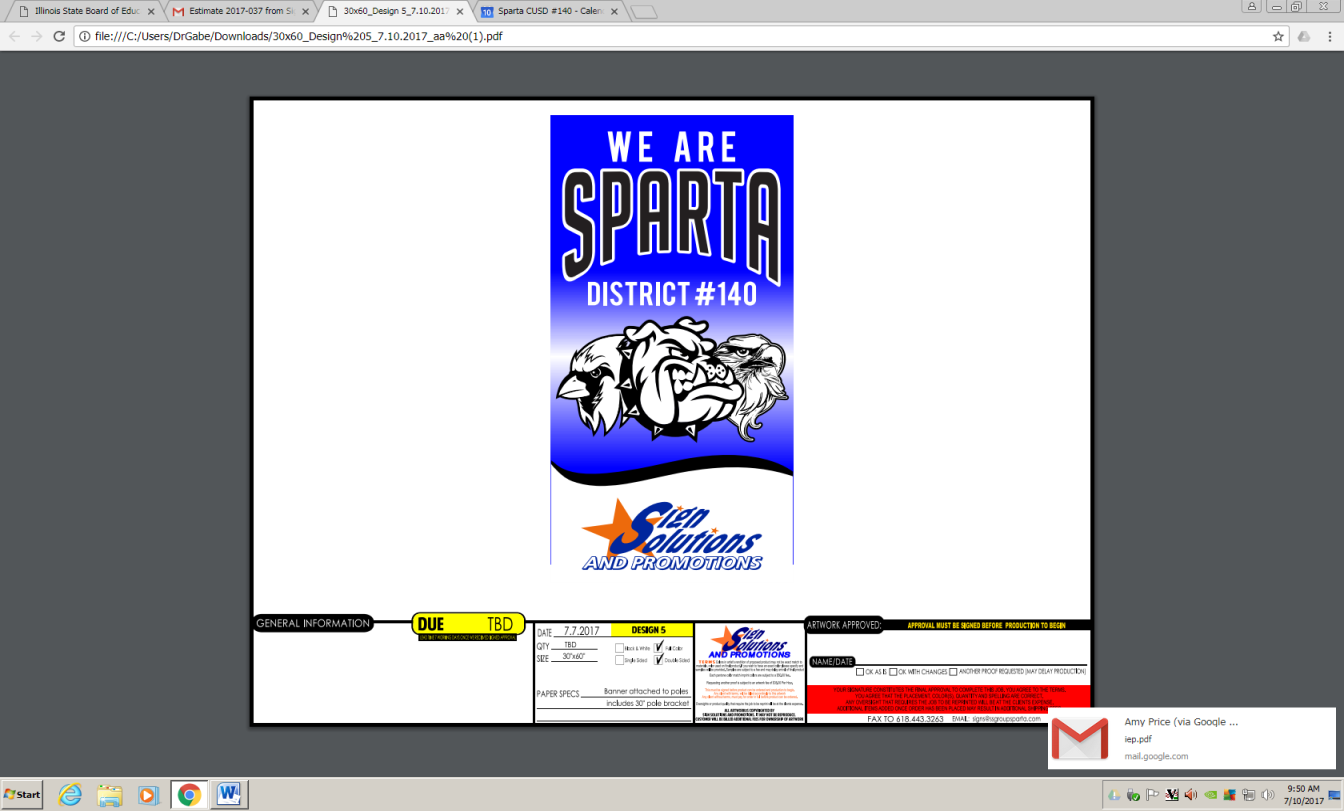 To:		Parents of Students in Sparta Unit District No. 140From:		Dr. Gabrielle Schwemmer, SuperintendentDate:		June 28, 2019Subject:		Physicals, Dental Examinations and ImmunizationsThis is to inform you of the requirements for physical, vision and dental examinations and for school immunizations needed for children attending public schools in the fall of 2019.Upon entering the Sparta Schools for the first time or upon entering Kindergarten, 6th or the 9th grade, students are required to show proof of physical.  In addition, these students must show evidence of having received two (2) doses of measles virus vaccine, rubella vaccine, mumps vaccine and varicella vaccine.  Students entering 6th or 12th grade must show proof of the meningococcal conjugate vaccine (MCV4).All children two years of age and older entering a school program below Kindergarten level must also have the Hepatitis B (HepB) vaccination.  Students entering sixth grade must show proof of having received three doses of hepatitis B vaccine.All children entering Kindergarten and any student new to Illinois schools must also have an eye exam.All children entering Kindergarten, 2nd, 6th and 9th grades, MUST have a dental examination by May 15th or the student’s report card will be held.You are urged to make the necessary arrangements soon to complete preparation for your child to be in compliance with all health requirements on or before the first day of the 2019 - 2020 school year.  If a child does not submit proof of the required health examination and immunization requirements at the beginning of the school year, the student cannot begin school.Inquiries regarding proper procedures to comply with requirements should be directed to the principal of the building in which your child attends school.  Examination forms are enclosed.